Assessment Guidance Risk AssessmentRisk AssessmentRisk AssessmentRisk AssessmentRisk AssessmentRisk Assessment for the activity ofStudent Christian MovementStudent Christian MovementDate19/07/2019Unit/Faculty/DirectorateAssessorAlice Cunningham (SCM Secretary)Alice Cunningham (SCM Secretary)Line Manager/SupervisorSigned off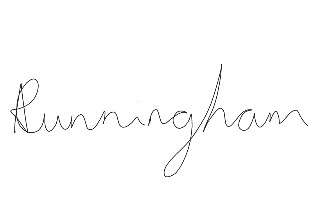 PART A PART A PART A PART A PART A PART A PART A PART A PART A PART A PART A (1) Risk identification(1) Risk identification(1) Risk identification(2) Risk assessment(2) Risk assessment(2) Risk assessment(2) Risk assessment(3) Risk management(3) Risk management(3) Risk management(3) Risk managementHazardPotential ConsequencesWho might be harmed(user; those nearby; those in the vicinity; members of the public)InherentInherentInherentResidualResidualResidualFurther controls (use the risk hierarchy)HazardPotential ConsequencesWho might be harmed(user; those nearby; those in the vicinity; members of the public)LikelihoodImpactScoreControl measures (use the risk hierarchy)LikelihoodImpactScoreFurther controls (use the risk hierarchy)Injuries arising from tripping and fallingMinor InjuriesSociety members224No one will be left in building aloneFood poisoning from cakeFood poisoningCake eaters224All cake eaten will be within its sell by date.Scalding from hot cups of teaScoldingTea drinkers224Fire from CandlesFire and burningPeople inside the Faith and Reflection Centre248Faith and Reflection Centre guidelines on the use of candles will be adhered to.144PART B – Action PlanPART B – Action PlanPART B – Action PlanPART B – Action PlanPART B – Action PlanPART B – Action PlanPART B – Action PlanPART B – Action PlanRisk Assessment Action PlanRisk Assessment Action PlanRisk Assessment Action PlanRisk Assessment Action PlanRisk Assessment Action PlanRisk Assessment Action PlanRisk Assessment Action PlanRisk Assessment Action PlanPart no.Action to be taken, incl. CostBy whomTarget dateTarget dateReview dateOutcome at review dateOutcome at review dateANo futher action to be taken.N/AN/AN/AN/AResponsible manager’s signature:Responsible manager’s signature:Responsible manager’s signature:Responsible manager’s signature:Responsible manager’s signature:Responsible manager’s signature:Responsible manager’s signature:Responsible manager’s signature:Print name:Print name:Print name:Print name:Date:Print name:Print name:DateEliminateRemove the hazard wherever possible which negates the need for further controlsIf this is not possible then explain whySubstituteReplace the hazard with one less hazardousIf not possible then explain whyPhysical controlsExamples: enclosure, fume cupboard, glove boxLikely to still require admin controls as wellAdmin controlsExamples: training, supervision, signagePersonal protectionExamples: respirators, safety specs, glovesLast resort as it only protects the individualLIKELIHOOD5510152025LIKELIHOOD448121620LIKELIHOOD33691215LIKELIHOOD2246810LIKELIHOOD11234512345IMPACTIMPACTIMPACTIMPACTIMPACTImpactImpactHealth & Safety1Trivial - insignificantVery minor injuries e.g. slight bruising2MinorInjuries or illness e.g. small cut or abrasion which require basic first aid treatment even in self-administered.  3ModerateInjuries or illness e.g. strain or sprain requiring first aid or medical support.  4Major Injuries or illness e.g. broken bone requiring medical support >24 hours and time off work >4 weeks.5Severe – extremely significantFatality or multiple serious injuries or illness requiring hospital admission or significant time off work.  LikelihoodLikelihood1Rare e.g. 1 in 100,000 chance or higher2Unlikely e.g. 1 in 10,000 chance or higher3Possible e.g. 1 in 1,000 chance or higher4Likely e.g. 1 in 100 chance or higher5Very Likely e.g. 1 in 10 chance or higher